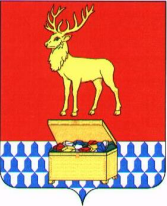 АДМИНИСТРАЦИЯКАЛАРСКОГО МУНИЦИПАЛЬНОГО ОКРУГА ЗАБАЙКАЛЬСКОГО КРАЯПОСТАНОВЛЕНИЕ27  марта 2024 года							№ 173с. ЧараОб организации проведения инициативного аудита унитарных предприятиях Каларского муниципального округа Забайкальского краяВ соответствии с Федеральными законами от 30 декабря 2008 года 	№ 307-ФЗ «Об аудиторской деятельности», от 14 ноября 2002 года № 161-ФЗ «О государственных и муниципальных унитарных предприятиях», от 06 октября 2003 года № 131-ФЗ «Об общих принципах организации местного самоуправления в Российской Федерации», руководствуясь статьей 32 устава Каларского муниципального округа Забайкальского края, администрация Каларского муниципального округа Забайкальского края постановляет:1. Утвердить прилагаемый Порядок проведения инициативного аудита муниципальных унитарных предприятий Каларского муниципального округа Забайкальского края;2. Настоящее постановление вступает в силу на следующий день после дня его официального опубликования (обнародования) на официальном сайте Каларского муниципального округа Забайкальского края;Глава Каларского муниципальногоокруга Забайкальского края						Устюжанин В.В.УТВЕРЖДЕНпостановлением администрации Каларского муниципального округа Забайкальского края27 марта 2024 г. № 173Порядокорганизации проведения инициативного аудита муниципальных унитарных предприятий Каларского муниципального округа забайкальского краяОбщие положенияПорядок организации проведения инициативного аудита муниципальных унитарных предприятий Каларского муниципального округа (далее – Порядок) разработан в соответствии с Федеральными законами от 14 ноября 2002 года № 161-ФЗ «О государственных и муниципальных унитарных предприятиях», от 06 октября 2003 года № 131-ФЗ «Об общих принципах организации местного самоуправления в Российской Федерации», Уставом Каларского муниципального округа Забайкальского края.Порядок устанавливает процедуру организации проведения инициативного аудита муниципальных унитарных предприятий Каларского муниципального округа (далее – инициативный аудит).Инициативный аудит представляет систему мероприятий, осуществляемых аудиторской или иной специализированной организацией, привлекаемой учредителем - администрацией Каларского муниципального округа Забайкальского края на основании договора (контракта), направленную на проверку деятельности муниципальных унитарных предприятий Каларского округа (далее – предприятия), анализ и оценку их финансового и имущественного положения, разработку планов финансового оздоровления, а также проверку достоверности бухгалтерской (финансовой) отчетности.Инициативный аудит проводится в целях:анализа и оценки эффективности деятельности предприятий, в том числе эффективности использования ими муниципального имущества, выявления причин неплатежеспособности и неудовлетворительной структуры баланса организаций, разработки рекомендаций по улучшению их финансово-экономического состояния;выявления внутренних резервов снижения себестоимости, производимой предприятиями продукции (выполняемых работ, оказываемых услуг) в целях увеличения размера прибыли;выявления злоупотреблений, допущенных в процессе осуществления финансово-хозяйственной деятельности предприятий, в том числе нарушений нормативных правовых актов Российской Федерации, Забайкальского края и муниципальных правовых актов Каларского муниципального округа, превышения полномочий должностными лицами предприятий, причинения ими экономического ущерба предприятиям, а также собственнику имущества предприятий;определения и обоснования размера отчислений от чистой прибыли муниципальных унитарных предприятий в бюджет Каларского муниципального округа;анализа финансовой (бухгалтерской) отчетности предприятий на предмет ее достоверности;выполнения иных работ, связанных с финансовым анализом и аудитом предприятий.Источником финансирования расходов на проведение инициативного аудита являются средства учредителя - бюджет Каларского муниципального округа.Организация проведения инициативного аудитаПри проведении инициативного аудита осуществляются следующие процедуры:принятие решений о проведении инициативного аудита;заключение договоров (контрактов) с аудиторскими или иными специализированными организациями;проведение аудиторскими или иными специализированными организациями инициативного аудита;приемка результатов услуг, оказанных аудиторской или иной специализированной организацией.Организация проведения инициативного аудита осуществляется как на основании решения администрации Каларского муниципального округа о проведении инициативного аудита, которое оформляется распоряжением Администрации округа, так и на основании решения, принятого муниципальным унитарным предприятием.Решение о проведении инициативного аудита должно содержать:сведения об организации, в том числе его наименование, местонахождение, перечень основных видов деятельности организации, фамилия, имя, отчество (при наличии), контактный телефон руководителя организации и главного бухгалтера;показатели деятельности организации, в том числе сведения о выручке, численности работников организации;цель проведения инициативного аудита в соответствии с пунктом 1.4Порядка;период деятельности организации, подлежащий проверке и анализу;перечень вопросов, которые необходимо исследовать при проведении инициативного аудита;размер оплаты услуг аудиторской или иной специализированной организации.В случае принятия администрацией Каларского муниципального округа решения о проведении инициативного аудита, заключение контрактов на проведение инициативного аудита осуществляется в порядке, установленном законодательством Российской Федерации о контрактной системе в сфере закупок, товаров, работ, услуг для обеспечения государственных и муниципальных нужд.Ответственность за предоставление (либо не предоставление) всей документации для проведения инициативного аудита несет муниципальное унитарное предприятие.